Donate Items to Dress For Success Pittsburgh!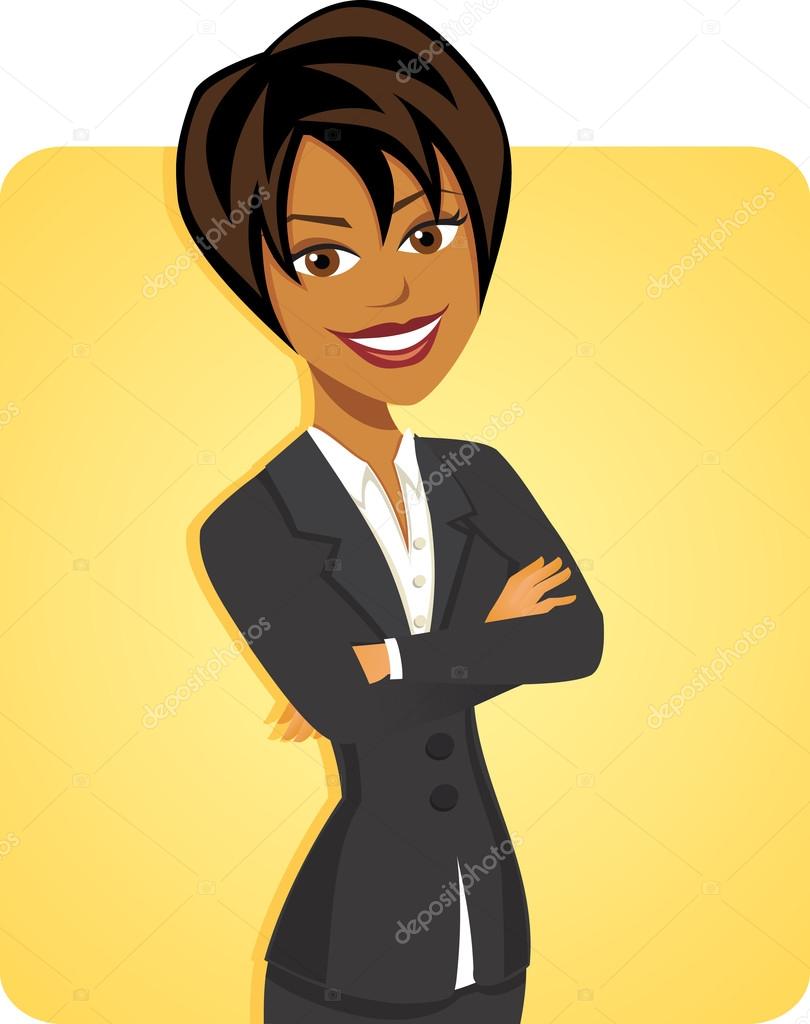 “The mission of Dress for Success is to empower women to achieve economic independence by providing a network of support, professional attire and the development tools to help women thrive in work and in life”What to donate: Please do not put clothes in plastic bags-must be hung up on hangersClean professional clothing, all sizes! On hangers please- no plastic bags Suits and blazers Undergarments and pantyhose (new and unworn)Scrubs, lab coats, work pantsClosed-toe shoes (neutral colors with a 3-inch heel or less) desperate for sizes 9-12! Business appropriate pursesEarrings (no larger than a quarter), pins, necklaces, bracelets, working watchesFashionable scarves 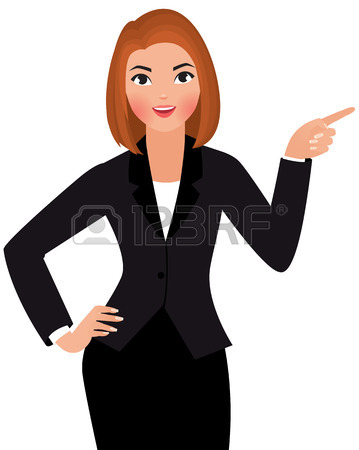 New shampoo and conditioner New hairspray New Cosmetics for all ethnicities New razors and shaving creamNew deodorant, body wash, and soapNew toothbrushes and toothpaste Dress for Success Pittsburgh:The Design Center 5001 Baum Boulevard Suite 550
Pittsburgh, Pennsylvania
15213
United States of America
Phone: (412) 201-4204
Fax: (412) 201-1329
pittsburgh@dressforsuccess.org